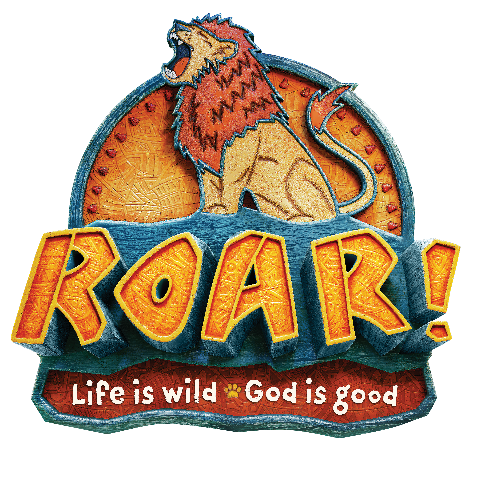 Child’s Name:________________________________  Gender: _______Age:______ Date of Birth:_____________ Last Grade completed:_____Parent Name(s):_____________________________________________Street Address________________________________ Zip:__________Phone(s):__________________________ Email:___________________My child would like to be in a group with:________________________Parents/Guardians of participants are advised that photography or videotape of participants may be used in publications, websites, or other materials produced by the Religious Education Office of Our Lady of the Visitation Church, Shippensburg.  (Participants would not be identified.)  Parents who do not wish to have their child(ren) photographed or videotaped should notify the Office in writing.Allergies and/or other medical conditions:_______________________	In Case of Emergency, contact:__________________________             Relationship to child:_______________ Phone(s):___________Parent/Guardian Signature:___________________________________Please return to: Our Lady of the Visitation Church, Religious Education Office                               305 N. Prince St., Shippensburg, PA 17257Registrations being accepted now through June 1, 2019. 